Music on the Bay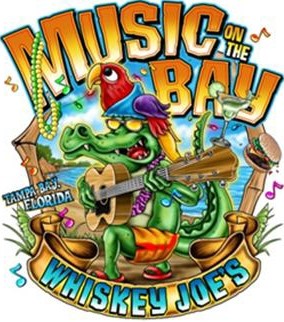 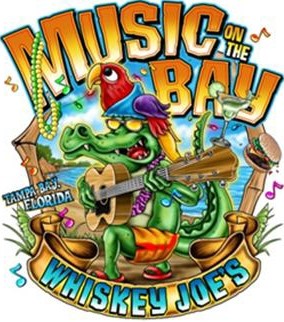 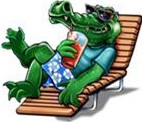 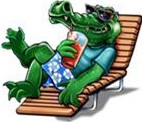 Mar 2 – March 5, 2017Whiskey Joe’s Barefoot Beach7720 W Courtney Campbell CausewayTampa, Florida 33607Mail-in Event RegistrationPre-Registration Fee  $80.00 per person  •  One  Form per person* * * After January 15,2017 • $90.00 per person & No Goody Bag  * * *Includes admission to event for four days, Goody Bag, and  Shuttles running between Host Hotels and VenueI would like to Volunteer for: 	Make check payable to: Music on the Bay Mail to:Music on the Bay c/o TBPHPO Box 747Lutz, Florida 33548*** No Refunds 	* ** Not Transferable ***All funds from cancellation will be donated to Shriners Hospital for Children. Music on the Bay is an Adult Event- Attendees must be 21 Years Old to attend.No Inappropriate Attire Permitted- Violating Attendee will be escorted out of event.No Personal Liquor or Ice Chests/Coolers will be allowed. On line Pre-Registrations will be accepted until February 12, 2017First Name:Last Name:Club Affiliation:Address:City:State:Zip Code:Cell Phone:Home Phone:email Address:Date Arriving: